Hvorfor skal jeg skifte til Windows 10?Argumenterne er mange. Her er et lille udsnit.1) Den bedste startmenu nogensinde.2) En helt ny browser.3) Søgefeltet er flyttet ind på proceslinjen.4) Flere Skriveborde i Windows 10.5) Nye apps til pc, telefon og tablet.6) Let design med flotte nye ikoner.7) Masser af nye muligheder for tilpasning.8) Få klar besked direkte på Skrivebordet.9) Styr din pc bare ved at tale til den.10) Windows 10 findes også på din telefon.11) Nu kan du tegne, lægge noter og kopiere det vigtigste for dig på hjemmesiderneWindows 10 er en rygende succes. Efter kun to måneder har det gratis styresystem tilsyneladende nået, hvad der tog Windows 8 et halvt år: 100 millioner installationer. Microsoft fortalte for en måned siden, at 75 millioner computere nu havde Windows 10 installeret, men ifølge internetmagasinet Petri.com har de altså rundet de 100. Dermed er Windows 10 også godt i gang med at indhente Windows 8, der menes at være installeret på cirka 200 millioner enheder.Ifølge Microsoft er deres mål at Windows 10 skal være installeret på én milliard computere indenfor de næste tre år. Det mål vil de kunne nå, hvis styresystemet fortsat bliver installeret på 25 millioner computere hver måned.Interessen for Windows 10 kan blive ekstra stor i løbet af oktober, hvor det forventes at Microsoft præsenterer deres nye Surface 4 Pro.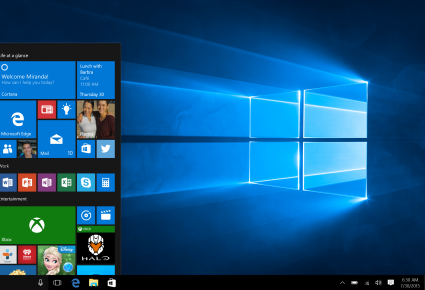 